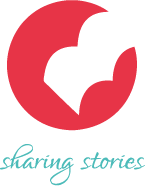 EVALUATIONSBOGENEINLEITUNGLiebe Teilnehmer/inVielen Dank, dass du unsere Shared Reading-Lesegruppe/n besuchst. Wir hoffen, dass es dir gefällt und du den Besuch für dich bedeutsam findest. Es wäre toll, wenn du die folgenden Fragen beantworten könntest. Diese Informationen helfen uns zu verstehen, was die Lesegruppe für dich bedeutet, und geben unseren Auftraggebern und der Öffentlichkeit Informationen über unser Angebot. Sie helfen uns auch dabei festzustellen, wie wir unsere Lesegruppen in Zukunft noch besser machen können.Herzliche Grüsse
Alexandra, Katja & TrixPERSÖNLICHESIch bin 	weiblich       männlich       lgbtiq+       Meine Nationalität:      Ich bin       Jahre altIch spreche diese Sprachen:      Anzahl Schuljahre:      Welchen Schulabschluss hast du?      Welchen weiteren Abschluss hast du (z.B. Uniabschluss, Berufsausbildung)?      Ich arbeite als      DEIN KURSSeit wann besuchst du deine Lesegruppe/n?      Welche/n Gruppe/n besuchst du?   Buchhandlung Müller Palermo   Quartierstreffpunkt Union   Kosmos SpaceWie oft hast du deine Gruppe/n besucht?      Hast du vor, in Zukunft wiederzukommen? 
   ja	 nein	 vielleichtWie bist du auf die Lesegruppe/n aufmerksam geworden?
     Welche Erwartungen hattest du im Vorfeld? haben sie sich (nicht) erfüllt?ERFAHRUNGEN IM KURSIch habe mich wohlgefühlt.       
      stimme zu								stimme nicht zuIch habe eine neue Art des Lesens für mich entdeckt.
       stimme zu								stimme nicht zuIch habe mehr Selbstvertrauen gewonnen.
       stimme zu								stimme nicht zuIch fühle mich jetzt sicherer beim Vorlesen.
       stimme zu								stimme nicht zuIch habe neue Freundschaften geschlossen.
       stimme zu								stimme nicht zuWenn du während der Pandemie teilgenommen hast: Ich war weniger einsam.
       stimme zu								stimme nicht zuIch kann jetzt besser andere Perspektiven nachvollziehen.  
      stimme zu								stimme nicht zuDas gemeinsame Denken hat meinen BlIck auf die Welt verändert.
       stimme zu								stimme nicht zuDas laute Lesen hat mir anfangs Schwierigkeiten bereitet. 
       stimme zu								stimme nicht zuMeine Lesekompetenz hat sich verbessert.
       stimme zu								stimme nicht zuMeine Offenheit gegenüber Menschen aus anderen Kulturen ist grösser geworden.
       stimme zu								stimme nicht zuEin Ziel von SR ist es, über die die Auseinandersetzung mit literarischen Figuren über das zu sprechen, was einen aktuell beschäftigt. Hattest du den Raum dafür? 
       stimme zu								stimme nicht zuIch könnte mir vorstellen, mit einer entsprechenden weiterbildung selber eine lesegruppe zu leiten? 
       stimme zu								stimme nicht zuIch würde diesen Kurs anderen Personen empfehlen
       stimme zu								stimme nicht zudurch den kurs traue ich mich jetzt, „schwierigere“ literatur zu lesen. 
       stimme zu								stimme nicht zuBITTE BEANTWORTE DIE FOLGENDEN FRAGEN, WENN DU DIE UNION-GRUPPE BESUCHT HASTmeine deutschkenntnisse haben sich verbessert.  
      stimme zu								stimme nicht zufalls ja: in welchen bereichen (Sprechen, Verstehen, Lesen, Schreiben)?Welche Aktivitäten in der Lesegruppe haben dir dabei geholfen, deine deutschkenntnisse zu verbessern?BITTE BEANTWORTE DIE FOLGENDEN FRAGEN, WENN DU DIE KOSMOS-GRUPPE BESUCHT HASTshared reading hilft mir dabei, in Kontakt mit Menschen zu bleiben.
      stimme zu								stimme nicht zushared reading hilft mir dabei, meine kognitiven Fähigkeiten zu trainieren.
      stimme zu								stimme nicht zuZU DIR PERSÖNLICHwelche themen (zB tod, krrankheit, liebe, freundschaft) waren für dich in der SR-lesegruppe persönlich bedeutsam?hat sich dein verhältnis zu literatur verändert? falls ja, wie? was bedeutet dir shared reading persönlich? wie würdest du einem guten Freund oder einer guten Freundin das Wesentliche beschreiben? das gefällt mir besonders gut an meiner LesegruppeDas würde ich mir noch wünschen für meine LesegruppeWas ich sonst noch sagen wollte….Vielen Dank!weitere Informationen unter: www.sharing-stories.org www.facebook.com/sharingstories.org alexandra.staeheli@gmail.com